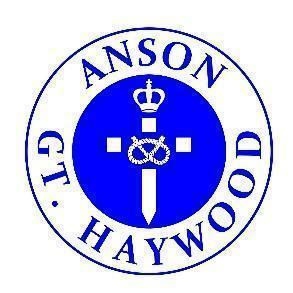 Dear Parents and CarersWe understand that school events are plentiful, so we will try and give you a quick reminder of what is in the diary a few weeks at a time as well as providing you with the dates for your diary at the end of this email. We hope this will help you as we appreciate everyone has to juggle home and school life!Freezer Pop FridayEvery Friday starting Friday 9th June To buy and eat in school – 2nd break – 11amCost 50pSchool council initiativeSchool Library Class 1 are invited to change or select a library book - MondaysClass 2 are invited to change or select a library book - MondaysClass 3 are invited to change or select a library book – TuesdaysClass 4 are invited to change or select a library book – WednesdaysYear 5/6 librarians support the changing of books during their break timesExtra-Curricular ClubsLast week for clubs Please contact the office if your child would like to attend football club on Friday 14th July and not attend the summer fayre Welcome to ReceptionWednesday 12th JulyArrival 12.30pm at School OfficeParents Sign in New Reception children taster session in Class 1 Children stay for lunchParents Meeting 2pm Headteacher, Office, EY teachers, Governor/PTFA member to attendFinish 3pmAnson Transition Day Children arrive in school uniform at 8.30amRegister in normal classes9am children will visit new classesChildren will return to their normal class at 3pmChildren will be dismissed by their normal class teacherWeston Transition Day All details provided by Weston Road Academy Children DO NOT have to register or return to AnsonPTFA Summer FayreFriday 14th July Start time 2pmParents/Carers allowed to receive children from the school hall from 2pmChildren who cannot be collected by 2.30pm will be chaperoned by teaching staff around the fayre.School finishes at 3.30pmFayre finishes at 4pmSee Summer Fayre flyer for details Celebration Assembly Cancelled Friday 14th July due to Summer FayreClass 3 Ukulele Informal Sharing Wednesday 19th July Arrive 11.15amPerformance in School HallFinish 11.30amAll WelcomeClass 3 Visit to ShugboroughWednesday 19th July Departure 1pmVisit to ShugboroughArrival back at school 3pmLetters sent outYear 6 TripWednesday 19th July Venue Uttoxeter Cinebowl – ST14 8AZArrival time 9.30am Finish time 2.30pmWear sensible clothesBring change to purchase snacksLunch provided by Papa John’s PizzaClass 3 Visit by ShugboroughThursday 20th JulyArrival at 1pmAnson SchoolFinish at 3pmAnson’s Got Talent Friday 21st JulyStart time 1.30mAudience will be pupils and teachersFinish time 3pmCelebration Assembly Friday 21st July Arrival at 2.55pmIn school hall/school field weather dependingFinish 3.25pmAll welcomeLeaver’s Service Monday 24th JulySt Stephen’s Church Great HaywoodArrival time 9.30amFinish time 10.30amParents of year 6 children invited Last Day of TermTuesday 25th July Arrival time 8.30amSchool UniformFinish Time 3.25pm and 3.30pmKey Dates: https://www.anson.staffs.sch.uk/eventsTerm Dateshttps://www.anson.staffs.sch.uk/termdatesBest wishesNicola Jarrett Headteacher Date EventDetails14th July PTFA Summer Fayre All welcome 2pm -4pm – details to follow.21st July Anson’s Got Talent 2023An in-house celebration of talents.Has your child got a hidden talent that they would like to show the school?A dance routine, gymnastics display, performance poetry, playing an instrument etcThen sign up to our talent showcase - details to come closer to the event!24thJuly Leavers Service in ChurchThe service will begin at 9.30am – 10.30am – Year 6 parents and friends are invited.26th July Summer Holidays 